ПОЯСНИТЕЛЬНАЯ ЗАПИСКА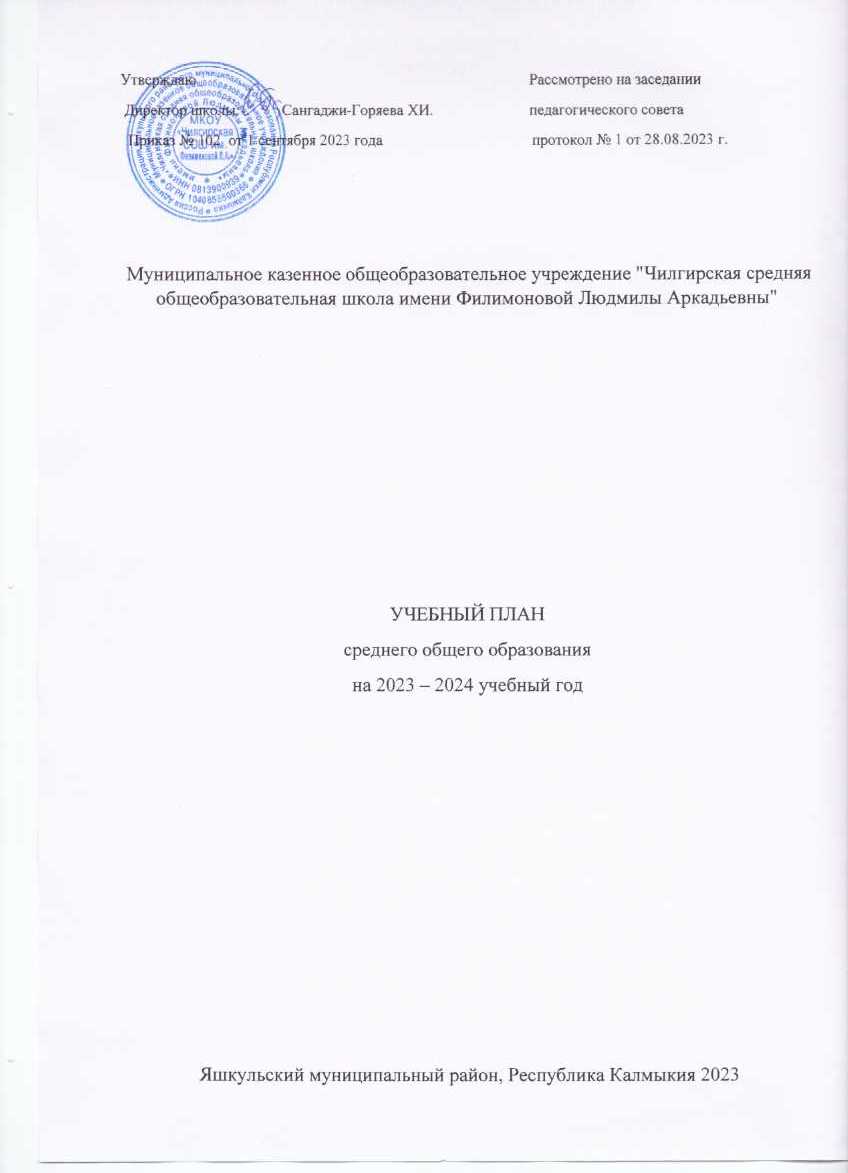 Учебный план среднего общего образования Муниципальное казенное общеобразовательное учреждение "Чилгирская средняя общеобразовательная школа имени Филимоновой Людмилы Аркадьевна" (далее - учебный план) для 10-11 классов, реализующих основную образовательную программу среднего общего образования, соответствующую ФГОС СОО (Приказ Министерства просвещения Российской Федерации от 12.08.2022 № 732 «О внесении изменений в федеральный государственный образовательный стандарт среднего общего образования»), фиксирует общий объём нагрузки, максимальный объём аудиторной нагрузки обучающихся, состав и структуру предметных областей, распределяет учебное время, отводимое на их освоение по классам и учебным предметам.Учебный план является частью образовательной программы МКОУ «Чилгирская СОШ им.Филимоновой Л.А.», разработанной в соответствии с ФГОС среднего общего образования, с учетом Федеральной образовательной программой среднего общего образования, и обеспечивает выполнение санитарно-эпидемиологических требований СП 2.4.3648-20 и гигиенических нормативов и требований СанПиН 1.2.3685-21.Учебный год в МКОУ «Чилгирская СОШ им.Филимоновой Л.А.», начинается 01.09.2023 и заканчивается 31.05.2024. Продолжительность учебного года в 10-11 классах составляет 34 учебные недели. Учебные занятия для учащихся 10-11 классов проводятся по 5-ти дневной учебной неделе.Максимальный объем аудиторной нагрузки обучающихся в неделю составляет  в  10 классе – 34 часа, в  11 классе – 34 часа. .Учебный план состоит из двух частей — обязательной части и части, формируемой участниками образовательных отношений. Обязательная часть учебного плана определяет состав учебных предметов обязательных предметных областей.Часть учебного плана, формируемая участниками образовательных отношений, обеспечивает реализацию индивидуальных потребностей обучающихся. Время, отводимое на данную часть учебного плана внутри максимально допустимой недельной нагрузки обучающихся, может быть использовано: на проведение учебных занятий, обеспечивающих различные интересы обучающихсяВ МКОУ «Чилгирская СОШ им.Филимоновой Л.А.», языком обучения является русский язык. По заявлению родителей (законных представителей) несовершеннолетних обучающихся осуществляется изучение родного языка и родной литературы из числа языков народов РФ, государственных языков республик РФ. По заявлению родителей (законных представителей) несовершеннолетних обучающихся осуществляется изучение второго иностранного языкаПри изучении предметов  осуществляется деление учащихся на подгруппы.Промежуточная аттестация – процедура, проводимая с целью оценки качества освоения обучающимися части содержания (четвертное оценивание) или всего объема учебной дисциплины за учебный год (годовое оценивание).Промежуточная/годовая аттестация обучающихся за четверть осуществляется в соответствии с календарным учебным графиком.Все предметы обязательной части учебного плана оцениваются по четвертям. Предметы из части, формируемой участниками образовательных отношений, являются безотметочными и оцениваются «зачет» или «незачет» по итогам четверти. Промежуточная аттестация проходит на последней учебной неделе четверти. Формы и порядок проведения промежуточной аттестации определяются «Положением о формах, периодичности и порядке
текущего контроля успеваемости и промежуточной аттестации обучающихся МКОУ «Чилгирская СОШ им.Филимоновой Л.А.».Освоение основной образовательной программы среднего общего образования завершается итоговой аттестацией. Нормативный срок освоения основной образовательной программы среднего общего образования составляет 2 года.УЧЕБНЫЙ ПЛАНПлан внеурочной деятельности (недельный)Муниципальное казенное общеобразовательное учреждение "Чилгирская средняя общеобразовательная школа имени Филимоновой Людмилы Аркадьевны "Предметная областьУчебный предметКоличество часов в неделюКоличество часов в неделюПредметная областьУчебный предмет1011Обязательная частьОбязательная частьОбязательная частьОбязательная частьРусский язык и литератураРусский язык22Русский язык и литератураЛитература33Русский язык и родная литератураРодной язык00Русский язык и родная литератураРодная литература22Иностранные языкиИностранный язык33Иностранные языкиВторой иностранный язык00Математика и информатикаАлгебра34Математика и информатикаГеометрия22Математика и информатикаВероятность и статистика00Математика и информатикаИнформатика11Общественно-научные предметыИстория22Общественно-научные предметыОбществознание33Общественно-научные предметыГеография11Естественно-научные предметыФизика22Естественно-научные предметыХимия11Естественно-научные предметыБиология11Физическая культура и основы безопасности жизнедеятельностиФизическая культура22Физическая культура и основы безопасности жизнедеятельностиОсновы безопасности жизнедеятельности11-----Индивидуальный проект11ИтогоИтого3031Часть, формируемая участниками образовательных отношенийЧасть, формируемая участниками образовательных отношенийЧасть, формируемая участниками образовательных отношенийЧасть, формируемая участниками образовательных отношенийНаименование учебного курсаНаименование учебного курсаЭлективный курс "Практическое Обществознание"Элективный курс "Практическое Обществознание"11Элективный курс"Избранные вопросы по биологии"Элективный курс"Избранные вопросы по биологии"1Элективный курс "Химия: просто о сложном"Элективный курс "Химия: просто о сложном"10Элективный курс " Главные вопросы истории"Элективный курс " Главные вопросы истории"10Элективный курс "Информатика и я"/ Элективный курс " Главные вопросы истории"Элективный курс "Информатика и я"/ Элективный курс " Главные вопросы истории"01Элективный курс "Практическое право "Элективный курс "Практическое право "1ИтогоИтого43ИТОГО недельная нагрузкаИТОГО недельная нагрузка3434Количество учебных недельКоличество учебных недель3434Всего часов в годВсего часов в год11561156Учебные курсыКоличество часов в неделюКоличество часов в неделюУчебные курсы1011Час психологии11Разговоры о важном11Функциональная грамотность11Финансовая грамотность11ОДНК11Химия вокруг нас10Занимательная биология10Баскетбол в школе11Мир профессий11Юнармия11Политология01В мире права01ИТОГО недельная нагрузка1010